Vi tror på, at børnene erfarer sig selv i samspillet med andre mennesker, børn og voksne. Børn lærer egne og andres grænser igennem samspillet i leg og i børnehavens daglige liv. Børnene har At lære samspillet i leg.At lære sociale spilleregler, fx behovsudsættelse og selvregulering.At have tydelige voksne rollemodeller.At vi bruger tid fælles til at sætte ord på hvordan vi behandler hinanden. Fx via fri for mobberi til samling.At lære at kunne udsætte egne behov og at kunne klare en afvisning.Voksne som leger med og som afsætter tid og ressourcer til det.Fokus på børnestyret leg.	Hvad kalder de selv på?Hjælp til at løse konflikter verbalt.Udvide børnenes venskaber, så de kan lege selvom bedstevennen ikke er der.Tid til at lege med nærværende voksne.	Hvad vil vi hjælpe børnene med - i forhold til deres udvikling?Skabe gode legefællesskaber.En større tro på egne evner (Selvværd).Finde nye sociale relationer gennem fx legegrupper.Give dem tid til refleksion i konfliktsituationer. Succesoplevelser både i forhold til at andre børn og med sig selv (Egen kunnen).Læringsmiljøet:Hvordan skal vores læringsmiljø tilrettelægges?	Aktiviteter:Legegrupper med børnestyret leg.Fri for mobberiSamarbejdslege med fokus på fællesskabBørnemassage og andre kropslige lege.Fælles rundkreds lege i hele børnegruppen, fx fælles fredage. Frie lege, voksenstøttede lege og voksenstyrede lege.	Rutiner:	God tid i garderoben, da det fremmer at børnene får succesoplevelser.At den børnestyrede leg bliver prioriteteret hver uge med inkluderende voksne, som tør at lege med.At bruge fri for mobberi eller lign. hver uge.At vi siger godmorgen til alle børn og voksne.	Lege:Rollelege, fx far, mor og børn.Imitationslege.Rundkredslege	Lokalsamfundet:Samarbejde med det lokale plejehjem, så børnene ser hvor forskellige vi allesammen er.Ture i små grupper.	Forældresamarbejdet:Fælles skriv til alle forældre om hvor vigtige, de er som rollemodeller overfor deres børn.Den daglige kontakt, den gode historie om barnets succeser.De svære beskeder, som skal videregives fra forældre tages på tomandshånd.Vores rolle som voksne:Nærværende Gode rollemodellerFejre de små succeser med børneneLegende voksneDokumentation:Positive billeder af vores aktiviteter.Daglig skriv på Aula (Fælles tilgang i hele huset).Børnegruppen:	Hvad er børnegruppens behov lige nu?Rolige voksne med fokus på den anerkendende tilgang både til hinanden og børnene.Stort behov for omsorg, tid til bare at være.Planlagte samlinger med tydelig rollefordeling af de voksne. Dele børnene, så de får en oplevelse af at blive set, forstået og tryghed/mod på og tid til at sige noget mere.	Hvad kalder de selv på?Voksne, som børnene kan stole på. (Tydeligt kropssprog og fokus på vores tilgang til børnene hvor situationen kræver særlig vedholdenhed).Engagerede voksne som tør at følge børnenes spor.Voksne som bevarer roen eller beder om hjælp.	Hvad vil vi hjælpe børnene med - i forhold til deres udvikling?Give dem succesoplevelser gennem forskellige voksenstyrede aktiviteter.At opleve at det er ok at fejle og at det er noget vi alle sammen gør.Læringsmiljøet:Hvordan skal vores læringsmiljø tilrettelægges?	Aktiviteter:Fast samling hver dag, med overvejelser om hvem der gør hvad.Legegrupper med voksne som gode rollemodeller.Følge barnets spor i aktiviteten.	Rutiner:	Huske at hilse på alle børn og voksne i huset når man kommer om morgen, for at sikre at alle bliver hørt.Have fokus på at give særlig opmærksomhed til bestemte børn for at booste selvværd og følelse af at høre til og blive set.	Lege:Lege hvor vi i fællesskab undersøger det som pt optager børnene. Lege med kropslig kontakt. ImitationlegeSamarbejdslege.	Lokalsamfundet:Ture i små grupperEvt samarbejde med det lokale plejehjem	Forældresamarbejdet:Fælles skriv til alle forældre om hvor vigtige, de er som rollemodeller overfor deres børn.At forældrene bliver bevidste om at fejre børnenes små succeser og at de vælger deres kampe.Den daglige kontakt er vigtig og den gode historie om barnets succeser.De svære beskeder, som skal videregives fra forældre til personale eller omvendt tages på tomandshånd.At vi er tydelige overfor forældrene, når vi har et vigtigt budskabVores rolle som voksne:Nærværende voksne.Gode rollemodeller.Fejre de små succeser med børnene.Legende voksne.Have fokusbørn i perioder.Arbejde med fx relationscirklen for at sikre, at alle børn bliver mødt i en travl hverdag.Dokumentation:Positive billeder af vores aktiviteter.Daglig skriv på Aula (Fælles tilgang i hele huset).De kreative produkter, som børnene laver med et pædagogisk overvejet tema.Det pædagogiske læringsmiljø skal understøtte, at alle børn trives og indgår i sociale fællesskaber, og at alle børn udvikler empati og relationer.Børnegruppen:Hvad er børnegruppens behov lige nu?Børnene har behov for relationer/venskaber Børnene der ikke trives, kan ikke opnå læring eller relationer. Relationer får børn til at trives.Børn spejler sig i hinanden, og lærer derved fra hinanden. Hvad kalder de selv på?Børn kalder på de sociale færdighederBørn skal opleve at de hører tilBørn skal bidrage og høres i relationerneVoksne, som er optaget af børneperspektiverHvad vil vi hjælpe børnene med - i forhold til deres udvikling?Vi ønsker, at børnene udvikler sig til selvstændige og sociale individer Vi vil hjælpe børnene med at udtrykke sig verbalt og kropsligt så det bliver nemmere for de andre børn at respondere og kommunikere. Vi skal sætte ord på for børnene og italesætte det usagte, det som er vanskeligt at formidle som barn.Læringsmiljøet:Hvordan skal vores læringsmiljø tilrettelægges?	Aktiviteter:Vi vil være opmærksomme på at små grupper giver bedre læring, relationsdannelse, skærpet opmærksomhed, mere ro på alle børnene.Vi blander grupperne engang imellem så der bliver dannet nye venskaber og ny inspiration.Vi skal tilgodese de tilbageholdende børn, som ikke altid har lyst til at springe ud i nye aktiviteter.Vi vil understøtte børnenes deltagelse i legefællesskaber. Vi vil arbejde med fx massage, da det giver empati, forståelse for egne handlinger og gode relationer. 	Rutiner:	Vi skal altid vurdere, hvilken børnegruppe vi har lige nu og justere på rutinerne derefter. Vi vil arbejde med Fri for Mobberi med hele børnegruppen.Vi skaber rutiner ved forskellige daglige gøremål, som gavner børnenes sociale udvikling. Stuerne har hver dag samling, og hjælper børnene til at lytte til hinanden, være den som fortæller og lære af og med hinanden.Vi arbejder med måltidskultur og har, hvis der er behov for det, lavet faste pladser til børnene når de spiser madpakkerne. Vi prøver at sidde stille ved bordet, tale med dem man sidder ved bord med og tale om det børnene er optagede af.	Lege:Vi ved, at alle lege, leget med andre er sociale lege. Når man er mere end 2, begynder børnene at forstå hinandens roller i legen.Vi har til opgave, når vi styrer legen, at kigge på de børn som har brug for lidt ekstra, for at blive at blive styrket i selvtillid og selvværd.Vi skal give børnene medbestemmelse i leg, så de føler sig set og hørt.  	Lokalsamfundet:Vi vil arrangere virksomhedsbesøg Vi har, sammen med forældreforeningen, arrangeret en lysfest, som bidrager til børnenes forståelse af menneskers forskelligheder og medvirker til at give ældre på plejehjemmet noget livsglæde.Forældresamarbejdet:Vi bidrager til forældresamarbejdet ved at få arrangeret legeaftaler på kryds og tværs.Vi arrangerer markedsdagVi arrangerer bedsteforældredage Vores rolle som voksne:Det pædagogiske personale kan sammen udfylde relations skema, så der ikke er nogle børn der bliver overset.Det pædagogiske personale skal have øje for zone for nærmeste udvikling så alle børn bliver udfordret tilstrækkeligt.Det pædagogiske personale skal give børnene redskaber til at kunne løse deres konflikter. (Fri for Mobberi) Dokumentation:Vi laver relations skemaer. Vi laver handleplaner.Vi skriver på tavlen hvad der er foregået på dagen, og tager billeder af tavlen så vi kan evaluere på det senere hen. Det pædagogiske læringsmiljø skal understøtte fællesskaber, hvor forskellighed ses som en ressource, og som bidrager til demokratisk dannelseBørnegruppen:	Hvad er børnegruppens behov lige nu?Børnene skal lære at forstå hinanden, se hinanden og bidrage til fællesskabet med hver deres styrker og svagheder.  	Hvad kalder de selv på?På medbestemmelse og indflydelse på eget liv. På følelsen af at blive set og hørt. At blive set som individer med egne holdninger, interesser og værdier	Hvad vil vi hjælpe børnene med - i forhold til deres udvikling?Vi vil hjælpe børnene med at forstå forskellige nationaliteter, kulturer, familieformer og livsformer.Vi vil give børnene medbestemmelse og medindflydelse, så barnet føler sig respekteret og i stand til at respektere andre mennesker.Vi vil være rollemodeller for ordentlighed og venlighed.Læringsmiljøet:Hvordan skal vores læringsmiljø tilrettelægges?	Aktiviteter:Vi vil hjælpe børnene med at være aktiv deltagende i de styrede pædagogiske aktiviteter. Vi vil være opmærksomme på at børns fri kreative udfoldelse kan være smittende på andre børn. Vi vil udvide samling, hvor man spørger ind til børnenes forskelligheder (hvor bor du, hvad hedder din mor og far osv.)Vi vil arbejde med ”hvem er jeg” så børnene gennem kendskab til egen unikke person bliver opmærksom på hvordan man selv er ens eller forskellig fra de andre børn.Rutiner:	Vi vil sørge for, at børnene for mulighed for at sidde sammen med forskellige børn, være i små grupper med forskellige børn så de i vores rutiner kan møde forskelligheder.Lege:Børnene får gennem legen, både læring og viden om hinanden. Forståelse for hinandens familieformer.Børnene lærer af hinanden, laver nogle en god aktivitet udøver andre børn dem bagefter. Børn lærer gennem leg at gå på kompromis med hinanden, at afstemme med hinanden. Lokalsamfundet:Vi vil foreslå at man kan tage til forældrenes arbejdsplads og se hvad/hvordan de arbejder.Vi opfordrer til, at man tager hjem til fødselsdage, så børnene kan se hvor forskelligt de bor og hvad/hvilke legetøj børnene har.Forældresamarbejder:Vi vil gerne have forældre på besøg hvor børnene fortæller om noget deres forældre kan og forældrene kan fortælle om, hvad de arbejder med.Vores rolle som voksne:Vi har til opgave at se de forskellige børns ressourcer. Vi vil være opmærksom på at der kan og skal være forskellige familieformer/kulturer.Dokumentation:Vi kan via børnene se om børnene tager hånd om hinanden, og løser de konflikter de kommer i. Børnegruppen:Hvad er børnegruppens behov lige nu?At børnene lærer at bruge deres ord i kommunikationAt børnene får hjælp og guidning til at sætte ord på og til at sige til og fra. Til at italesætte hvad de gerne vil, hvad de føler og hvad de har lyst til.De har brug for sprogstimulering - impressivt og ekspressivt Hvad kalder de selv på?Hjælp til at løse konflikter med ord Hjælp til at ytre tanker, behov og ønsker i legenHvad vil vi hjælpe børnene med - i forhold til deres udvikling?Vi vil guide børnene til at bruge deres sprog til at kommunikere og løse konflikter, ved at vi voksne er tydelige i mimik og låner dem ord. Vi varetager sprogstimulerende indsats i forhold til udtale Vi har en legende tilgang i forhold til rim og remser, og lydopmærksomhedVi voksne skal være tydelige i vores sprog og kalde genstande deres navn. Ikke den, det…Læringsmiljøet:Hvordan skal vores læringsmiljø tilrettelægges?Aktiviteter:Vi laver legegrupper, hvor vi voksne er foran, ved siden af bagved. Tid og ro til fordybelse i sproget og kommunikative strategierVi giver adgang til bøger, skriftsprog, tegneredskaberVi laver en masse musik, rytmik og bevægelseRutiner:	Vi har samling med gentagelse af sange/rim og remser Måltider - voksne er nærværende, med fokus på kommunikation med børnene. Vi samtaler med dem vi sidder til bords med. Samtale om hvad der optager børnene.  Badeværelse – vi laver tydelighed og struktur, så børnene ved hvad de skal og hvornår, hvilket giver grobund for sprogstimulerende arbejde Garderoben - tydelighed og struktur, tydelig visualisering af overtøj, voksen til stede og tilgængelig, benævne genstande ved navn. Lege:Vi skaber miljøer med alsidig legetøj, tegnekrog, bøgerVi etablerer mindre legerum i de store rum Lokalsamfundet:Vi tager på ture hvor vi samtaler om hvad vi ser og opleverVi bruger lokale bibliotek, hvor vi låner bøger og udforsker det sproglige miljø der. Vi handler i Rema 1000 med en lille gruppe børnForældresamarbejder:Vi deler billeder fra hverdagen til samtale hjemme Vi synliggør/skriftliggør hvad vi aktuelt arbejder med i børnegruppen, så forældrene kan støtte op herom hjemme og samtale med børnene herom. Vi skriver månedsbreve, hvor forældre og børn kan se hvad vi skal Vores rolle som voksne:Vi er tydelige i vores kommunikation med hinanden så vi ved hvad vi hver især skal. Vi er nærværende voksne i øjenhøjde med børnene Vi er sproglige rollemodeller Dokumentation:Billeder og månedsbrev, og børnenes produkter og produktion (tegninger og kreativt). Det pædagogiske læringsmiljø skal understøtte, at alle børn opnår erfaringer med at kommunikere og sprogliggøre tanker, behov og ideer, som børnene kan anvende i sociale fællesskaber.Børnegruppen:Hvad er børnegruppens behov lige nu?At børnene øver sig i at udtrykke behovAt børnene øver sig i at lytte til hinandenAt børnene øver sig i konkrete vendinger, som de kan bruge i deres kommunikationAt vi hjælper og guider børn der er sprogligt udfordrede med tydeliggørelse af det verbale såvel som nonverbale sprog, for at de kan tilegne sprog. Hvad kalder de selv på?Vi oplever særligt tosprogede børn har brug for hjælp til at låne ord så de kan spørge andre om de vil lege. Børnene har brug for sproglige kommunikationsstrategier i leg, i hverdagsudfordringer med eks. overtøj. Hvad vil vi hjælpe børnene med - i forhold til deres udvikling?Vi arbejder på, at alle er inkluderet i fællesskabet, hvorfor vi laver legegrupper, dannet ud fra relationer og sproglige kompetencer. Vi bruger tydelige, korte, præcise sætninger Servere sætninger som fx: vil du hjælpe mig...må jeg låne...vil du lege..jeg kan ikke lide..Læringsmiljøet:Hvordan skal vores læringsmiljø tilrettelægges?Aktiviteter:Vi laver legegrupper, hvor vi arbejder ud fra zonen for nærmeste udviklingVi laver legegrupper, hvor vi er særligt opmærksomme på de børn som er sprogligt udfordrede - ordforråd/forståelseRutiner:	Vi tydeliggør turtagning i samtale og aktiviteter med børnene Vi sætter ord på Vi venter på tur Lege:Vi hjælper, guider, låner ord til børnene. Vi handler i fællesskabet med inklusion som formålet (freder nogle lege, og hjælper andre gange med at tilføje ny rolle så flere kan være med).  Lokalsamfundet:Vi finder ord når vi er på ture. Vi fodrer børnene med sprog ved at italesætte og have dialoger med børnene om, hvad det er vi oplever i nærmiljøet.Forældresamarbejde:Billeder på AulaSamtaler ved aflevering og afhentning, så vi bygger bro i barnets hverdag - særligt børn, der er sprogligt udfordret har gavn heraf.Vi hjælper forældrene med at skaffe materiale til at stimulere sproget hjemme.Vores rolle som voksne:Vi skaber et inkluderende læringsmiljø Vi er nærværende Vi er sproglige rollemodeller Vi laver Sprogvurdering 3-6 (på alle 3-årige børn, ved bekymring ved 4 år og igen i efteråret inden skolestart.) Ved 3-måneders samtalen udfolder vi resultatet for forældrene, med fokus på vores rolle i børnehaven og forældrenes. Vi bruger denne viden til at stimulere børnenes sprog, og som et vigtigt led i zonen for nærmeste udvikling. Vi inddrager forældrene i den sprogvurdering der ligger inden skolestart.Dokumentation:SprogvurderingerneSprogvurderingerneTekst og billeder på AulaBørnegruppen:	Hvad er børnegruppens behov lige nu?Børnene har brug for rum/plads til bevægelse indenfor.Børnene skal møde aktive voksne til imitation.Børnene har brug for voksenstyrede bevægelsesaktiviteterBørnene skal opdage glæden og lysten til at bevæge sig. Børnene skal have en legeplads som lægger op til bevægelse og eksperimenteren med kroppen. Børnene skal lære at kunne mærke sig selv.	Hvad kalder de selv på?De vil gerne have miljøer ude som inde som ligger op til bevægelse De ønsker sig voksne som gode rollemodeller.De skal have glæde, sjov og grin i bevægelsesaktiviteter.De skal have sansestimulering	Hvad vil vi hjælpe børnene med - i forhold til deres udvikling?Vi ønsker at børnene opnår kropslig forståelse og bevidsthed omkring hvad de kan med deres krop. Vi arbejder med krops- og bevægeglæde.Vi arbejder med sansestimulering i forhold til det enkelte barns behov. Læringsmiljøet:Hvordan skal vores læringsmiljø tilrettelægges?	Aktiviteter:Vi laver samling med fokus på vekselvirkningen mellem kropslig aktivitet og ro i kroppen.Vi bruger legepladsen, hvor de voksne er aktiveVi tager på ture, hvor udholdenheden testes.Vi går i kælderen, fx med motorikbane.Vi taler om kroppens funktioner, fx hjertet, blodet osv.Vi vil lave om årlig motionsdag.	Rutiner:	At børnene får bevæget sig og får pulsen op hver dag.At de voksne ofte igangsætter bevægelsesaktiviteter på legepladsen og at de aktivt er med i legen.	Lege:Motorikbane.Regellege med bevægelse, fx fangelege.Jorden er giftig på stuen.Stopdans og andre danselege.	Lokalsamfundet:Vi går ofte i Tirsdalen.Vi benytter Water and Wellness til svømning for de ældste.Vi bruger stadion.Vi ønsker at kunne få en tid i hallen på Tirsdalens skole til at øge fælles bevægelsesglæde i huset.	Forældresamarbejdet:Information om hvorfor bevægelse er vigtigt for dit barn, fx via månedsbrev.Information via Aula om hvorfor (farlig) leg er vigtigt og udviklende.At forældre ser både live og gennem billeder, at både børn og voksne er aktive og har det sjovt.Vores rolle som voksne:Vi skal være gode rollemodeller.Vi vil vise at det er sjovt at bruge kroppen.Vi vil igangsætte og lære børnene nye bevægelseslegeVi vil lege “med”.Vi ønsker at tilegne os viden om krop, bevægelse og sanser.Dokumentation:Billeder af glade børn i bevægelse på AulaInfo om bevægelse til forældre fx på månedsbrev eller i folder.Det pædagogiske læringsmiljø skal understøtte, at alle børn oplever krops- og bevægelsesglæde både i ro og i aktivitet, så børnene bliver fortrolige med deres krop, herunder kropslige fornemmelser, kroppens funktioner, sanser og forskellige former for bevægelse.Børnegruppen:	Hvad er børnegruppens behov lige nu?Der er brug for et øget fokus på børnenes individuelle motoriske kunnen og hvem som har brug for støtte.Gode voksne rollemodeller til at vise at bevægelse er sjovt.At børnene oplever vekselvirkningen mellem kropslig bevægelse og ro, samt glæden ved begge dele.Børnene skal opnå sansestimulering af de tre primærsanser.	Hvad kalder de selv på?De har brug for hjælp til at være i ro.De har brug for plads til og lov til at være i bevægelse.	Hvad vil vi hjælpe børnene med - i forhold til deres udvikling?Vi vil understøtte en styrket indre ro.Vi vil se på det enkelte barns interesser og derudfra tænke motorik ind.Vi vil styrke kropsfornemmelsen igennem fx massage eller andre taktilstimulerende lege.Vi vil opnå at alle tre primærsanser bliver stimuleret gennem inspirerende legemiljøer, både med voksne og på egen hånd. Læringsmiljøet:Hvordan skal vores læringsmiljø tilrettelægges?	Aktiviteter:Forskellige planlagte forløb med stimulering af de tre primærsanser.Samling med fokus på vekselvirkningen mellem kropslig aktivitet og ro.Svømning, hvor alle sanserne stimuleres.På tur, hvor vi skiftevis løber og går.Motorikbane, hvor primærsanserne tænkes ind.Et ønske om årlig motionsdag.	Rutiner:	At børnene får bevæget sig og får pulsen op hver dag.At de voksne igangsætter aktiviteter fx på legepladsen, hvor de indtænker stimulering af de tre primærsanser.	Lege:Alle mine kyllinger kom hjem, her er der fx fokus på skiftet mellem bevægelse og ro.Følekasser til både hænder og fødder.Snurreleg på gyngerneHånd og fodaftrykFingermalingSlåskultur	Lokalsamfundet:Vi går ofte i Tirsdalen.Vi benytter Water and Wellness til svømning for de ældste.Vi bruger stadion.Vi ønsker at kunne få en tid i hallen på Tirsdalens skole til at øge fælles bevægelsesglæde i huset.	Forældresamarbejdet:Information til forældrene om de tre primærsanser, evt en folder på hvert af børnenes rum.Information via Aula om hvorfor (farlig) leg er vigtigt og udviklende.At forældre ser både live og gennem billeder at både børn og voksne er aktive og har det sjovt.Vores rolle som voksne:Vi vil være gode rollemodeller.Vi vil vise at det er sjovt at bruge kroppen.Vi igangsætter og lærer børnene nye bevægelseslegeVi leger “med”.Vi tilegner os viden om krop, bevægelse og sanser.Dokumentation:Billeder af glade børn i bevægelse på AulaInfo om bevægelse til forældre fx på månedsbrev eller i folder.Børnegruppen:	Hvad er børnegruppens behov lige nu?At børnene får erfaringer med naturen, de erfarer via kroppen og på den måde lærer de hvilke erfaringer de skal bruge.  At børnene gøres nysgerrige på naturen, at de får lov til at stille alle de spørgsmål som falder dem ind, samtidig med vi som voksne er lyttende og undrende med dem, og hjælper dem med at finde svaret.At børnene selv stiller spørgsmål omkring bæredygtighed, hvad og hvorfor gøres tingene. At de kan få lov at inddrage den viden de har. Børnene skal have gode oplever i naturen. Det får de ved rigtig påklædning, succesoplevelser og aha oplevelser.	Hvad kalder de selv på?De voksne skal støtte og kalde på børnenes nysgerrighed der hvor de er nu.Børnene kalder på viden og i at blive set ift deres nysgerrighed 	Hvad vil vi hjælpe børnene med - i forhold til deres udvikling?De voksne vil hjælpe børnene med at blive demokratiske samfundsborgere De voksne vil gå forrest og vise børnene at naturen er en motorikbane De voksne vil fortælle/vise/demonstrere og gøre dem opmærksomme på klimaforandring, hvad sker der i verdenDe voksne skal plante/dyrke/så/vise dem processen i hvordan tingene bliver til –Fra jord til bordDe voksne undersøger muligheder for besøg af naturformidlere, som kan vise fx indvolde/partering af dyr.Robusthed/mod/udforske Selv være undersøgende sammen med børnene og følge deres initiativer Læringsmiljøet:Hvordan skal vores læringsmiljø tilrettelægges?	Aktiviteter:Vi tager på tureVi udforsker på legepladsenVi tager ting (kastanjer, haletudser eller andet) med hjem til BHVi laver skraldeprojektVi kigger på fugle/andre dyr Vi bruger nærmiljøetVi tager på bibliotek (låne bøger omkring de forløb man har i tankerne)Vi tager naturen med ind på legepladsen (de vilde blomster, snegle)Vi laver aktiviteter ud fra årstiderne De voksne arbejder ud fra det fælles tredje og udforsker naturen sammen med børnene, kalder på børnene egen viden og ræsonnementer. 	Rutiner:	Kontinuerligt tage på de samme ture, så man kan se forandringen i naturenAt læreplanstemaerne er en del af ugeplanen 	Lege:At stimulere de 3 primære sanser Underlaget BalanceAt kunne fordybe sig i noget i naturen/legen/legepladsen	Lokalsamfundet:Vi besøger naturskolen, boldbanen, biblioteket.Vi viser børnene forskellige naturtyper	Forældresamarbejder:Fornuftigt tøjvalg ift. vejretVi formidler vores pædagogiske faglighed Vi inddrager forældrene i vores hverdagVi udstiller vores værker så børnene kan vise forældrene hvad de har lavet og forældrene kan være nysgerrige omkring det deres børn laverBlomstens dag, hvor forældrene kommer med deres barn og en plante som skal pynte eller være nyttig på legepladsen. Vores rolle som voksne:Vi skal gå foran, ved siden af og bagved børneneKropslige kulturformidler Være forberedt på turen (tænk fremad, pak en taske med forskellige ting, lupper, tov, lagen, bestemmelsesdug, et) Skabe læring hele dagen (Lave små aktiviteter om eftermiddagen)Dokumentation:De voksne skal tage billeder af processen De voksne kan evt. lave videoer som kan vises på storskærm eller til et forældremøde så de kan se hvad der sker i hverdagenUdstilling af forskellige kreative tingSkrive på tavlen/AulaDet pædagogiske læringsmiljø skal understøtte, at alle børn aktivt observerer og undersøger natur-fænomener i deres omverden, så børnene får erfaringer med at genkende og udtrykke sig om år-sag, virkning og sammenhænge, herunder en begyndende matematisk opmærksomhed i børnegruppen:	Hvad er børnegruppens behov lige nu?At børnene skal udvikle sig og blive demokratiske samfundsborgereAt børnenes får en forståelse for naturen At børnene får en respekt for naturen At børnene får nærværende og engagerede voksne At børnene selv er undersøgende på naturfænomener  At børnene får opfyldt deres undren og kan improvisere fra den pædagogiske aktivitet	Hvad kalder de selv på?At kunne inddrage de andre børn og de voksne med deres egne erfaring og videnAt børnene får lov til at stille kritiske spørgsmål At børnene får lov til at komme væk fra legepladsen og udforske naturen/nærmiljøet At børnene får lov til at være forskellige da de er på hvert deres niveau 	Hvad vil vi hjælpe børnene med - i forhold til deres udvikling?De voksne vil anerkende at børnene er forskellige og forskellige behov/viden og erfaringDe voksne ser barnets perspektiv De voksne arbejder udfra børnenes zone for nærmeste udvikling De voksne understøtter til risikofyldt leg,At børnene gennem deres erfaringer og oplevelser bliver robuste individer. Vi vil styrke børnenes motorisk udvikling og robusthedLæringsmiljøet:Hvordan skal vores læringsmiljø tilrettelægges?	Aktiviteter:De voksne skal tilrettelægge eftermiddagen ift. læring hele dagenDe voksne skal være mere forberedt på spontane aktiviteter, både på legepladsen og når man tager på tur De voksne skal udforske sammen med børnene, det vi ikke ved, kan vi finde ud af, ved at bruge iPads eller andre voksnes viden.	Rutiner:	De voksne hjælper børnene med at tælle de børn som skal med på tur, ift. matematisk opmærksomhed De ansatte sørger for genkendelighed til samme steder.Til aktiviteten ved børnene hvad der skal ske i aktiviteten fordi man har lavet den mange gange, og det til sidst kan gøre at børnene faktisk kan lave bålet selv, fordi de har oplevet proceduren så mange gange.På ture gør de voksne børnene opmærksomme på spilleregler ift. til at gebærde sig i naturen. 	Lege:Børnene skal have lov til at trække sig fra de voksne og lege selvBørnene skal have lov til at fordybe sig i legenDe voksne må gerne bidrage til børne initieret legDe voksne må også gerne trække sig fra børne initieret leg De voksne gør opmærksomme på mængder/former/størrelse forhold (snegle eller andet) ift. matematisk opmærksomhed	Lokalsamfundet:De voksne arrangerer ture på boldbanerne nede i Kristrup, Tirsdalens park, de nærliggende legepladser eller skolens legeplads.De voksne kan arrangere ture til affaldsstationen og kommer i “arbejde som en skraldemand for en dag”.Vi kan opsøge de forskellige naturformer der er i nogenlunde nærhed af børnehaven.	Forældresamarbejder:Vi udstiller børnenes kreative arbejde evt. på biblioteket, hvor forældrene tager med børnene over og se de udstillede ting.Vi inviterer forældrene til arbejdsdag i institutionen.   Forældrene ville måske have gavn af at handleplanerne hænger til frit synForældrekaffe f.eks. ved afhentning på naturskolen.At forældrene sidder på legepladsen og har forældrekaffe. Vores rolle som voksne:Vi skal se barnets perspektiv.Vi skal være tilstedeværende voksne, ift. ikke at give beskeder, snakke fagligt eller privat.Vi har en stor rolle i at være kropslige kulturformidler fordi børnene spejler sig i os.Dokumentation:Billeder via tabulexDe voksne skal lave handleplaner for de forskellige aktiviteter de udfører.De voksne skal gøre deres faglighed mere synlig, f.eks. ved at synliggøre sine handleplaner. (Hvis man alligevel skal lave en handleplan, hvorfor så ikke hænge den op til alles gavn) så forældrene kan blive mere bevidst om vores faglighed.De voksne kan være mere kreative på de forløb de har haft, ift. synlighed overfor forældrene. Børnegruppen:	Hvad er børnegruppens behov lige nu?Italesætte børnenes herkomster/kulturelle baggrund, så de ved hvor hinanden kommer fra Italesætte mangfoldigheden i hvilke kulturelle baggrunde børnene har (familieformer, kulturer, religion)	Hvad kalder de selv på?Børnene vil gerne identificere sig i forhold til andre. De er optagede af hvordan de ligner hinanden og hvordan de er forskellige. Køn, alder, hudfarve, sprog, kultur, højde, interesser og på alle mulige andre måder.	Hvad vil vi hjælpe børnene med - i forhold til deres udvikling?Vi udfolder den danske kultur for børnene ved jul, fastelavn og påske. Vi giver værdi til børnenes udtryk, indtryk og baggrund Respekt og nysgerrighed for hinandens forskelligheder. Mangfoldigheden i at vi er forskellige er spændende for børn og voksneVi er alle en vigtig del af fællesskabet og har et medansvar.  Læringsmiljøet:Hvordan skal vores læringsmiljø tilrettelægges?	Aktiviteter:Skt. Hans Julegudstjeneste i kirkenBesøg af forskellige mennesker, som kan fortælle om dem selvSynliggørelse af hvilke kulturelle baggrunde vi har. Vi kan tale om hvor mange forskellige flag hver person har i sin familie. Vi kan kigge på kort. Vi kan finde og lære fx ”Mester Jakob” på forskellige sprog.	Rutiner:		Lege:Give værdi til alle børns inputs til legen. Traditionelle fællesskabs- lege Finde internationale lege	Lokalsamfundet:Julegudstjeneste i kirken Teatertur Tur til Remida og hente genbrugsmaterialer til kreative processer 	Forældresamarbejder:Interesse og indlevelse i familiernes kulturelle baggrundVi vil arbejde på at inkludere forældrene i arbejdet med kultur og nationaliteter Vores rolle som voksne:Indlevelse, nysgerrighed, opsøgende Dokumentation:Billeder, produkter m.m. Det pædagogiske læringsmiljø skal understøtte, at alle børn får mange forskellige kulturelle ople-velser, både som tilskuere og aktive deltagere, som stimulerer børnenes engagement, fantasi, kreativitet og nysgerrighed, og at børnene får erfaringer med at anvende forskellige materialer, redskaber og medier.Børnegruppen:	Hvad er børnegruppens behov lige nu?At de voksne tillægger børnenes tegninger og kreative udtryk værdi, samtaler herom og dykke ned i demAt vi voksne aktivt forholder os til deres produkter, giver passende udfordringer, forventninger til deres præstationer	Hvad kalder de selv på?Voksne der modtager deres tegninger og kreative udtryk med begejstring og indlevelse 	Hvad vil vi hjælpe børnene med - i forhold til deres udvikling?Vi præsenterer børnene for eventyr og visualiserer det. Vi præsenterer dem for mangfoldighed i kunst. Vi vil lave kultur-uge, hvor børnene er aktive deltagere i processenVi arbejder på at udvide vores kreative hjørne så børnene her får oplevelse med forskellige genbrugsmaterialer m.m. Give værdi til børnenes udtryk, indtryk og baggrund Læringsmiljøet:Hvordan skal vores læringsmiljø tilrettelægges?	Aktiviteter:En kreativ dag ugentligtVi er opmærksomme på at give plads for både børnenes egen kreativitet og kreative processer, der er rammesat. Vi giver børnene alsidige erfaringer med materialer og kreative processer. 	Rutiner:		Lege:	Lokalsamfundet:Juleoptakt i kirken, hvor vi både agerer som tilskuere og deltagere. Kulturhistorisk Museum Forældresamarbejder:Udstille børnenes processer og produkter Lave ferniseringer og udstillinger Italesætte/ skriftliggøre hvad vi arbejder med Vores rolle som voksne:Indlevelse, nysgerrighed, opsøgende Dokumentation:Italesætte/ skriftliggøre hvad vi arbejder med De seks læreplanstemaer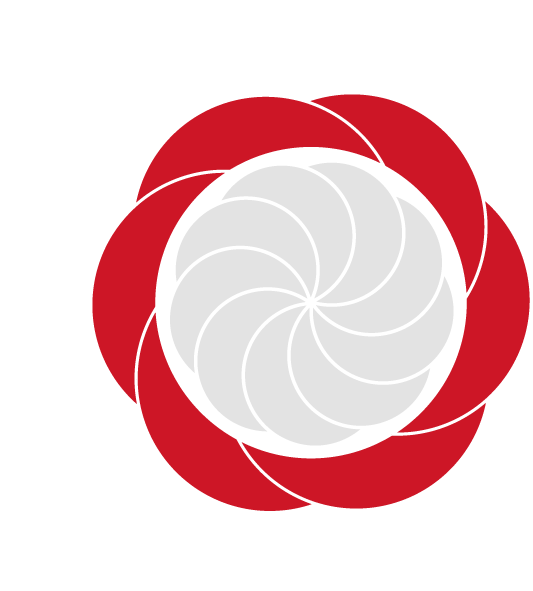 Social udvikling”Social udvikling er udvikling af sociale handlemuligheder og deltagelsesformer og foregår i sociale fællesskaber, hvor børnene kan opleve at høre til, og hvor de kan gøre sig erfaringer med selv at øve indflydelse og med at værdsætte forskellighed. Gennem relationer til andre udvikler børn empati og sociale relationer, og læringsmiljøet skal derfor understøtte børns opbygning af relationer til andre børn, til det pædagogiske personale, til lokal- og nærmiljøet, til aktiviteter, ting, legetøj m.m.”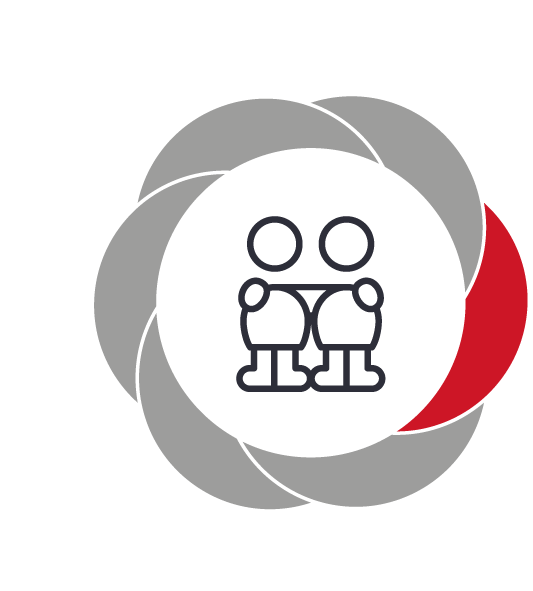 Pædagogiske mål for læreplanstemaet:Det pædagogiske læringsmiljø skal understøtte, at alle børn trives og indgår i sociale fællesskaber, og at alle børn udvikler empati og relationer. Det pædagogiske læringsmiljø skal understøtte fællesskaber, hvor forskellighed ses som en ressource, og som bidrager til demokratisk dannelse.Kommunikation og sprog”Børns kommunikation og sprog tilegnes og udvikles i nære relationer med barnets forældre, i fællesskaber med andre børn og sammen med det pædagogiske personale. Det centrale for børns sprogtilegnelse er, at læringsmiljøet understøtter børns kommunikative og sproglige interaktioner med det pædagogiske personale. Det er ligeledes centralt, at det pædagogiske personale er bevidst om, at de fungerer som sproglige rollemodeller for børnene, og at børnene guides til at indgå i fællesskaber med andre børn.”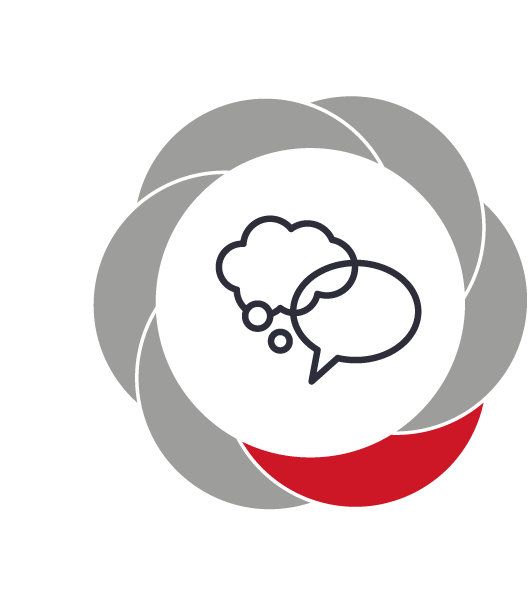 Pædagogiske mål for læreplanstemaet:Det pædagogiske læringsmiljø skal understøtte, at alle børn udvikler sprog, der bidrager til, at børnene kan forstå sig selv, hinanden og deres omverden. Det pædagogiske læringsmiljø skal understøtte, at alle børn opnår erfaringer med at kommunikere og sprogliggøre tanker, behov og ideer, som børnene kan anvende i sociale fællesskaber.Det pædagogiske læringsmiljø skal understøtte, at alle børn udvikler sprog, der bidrager til, at børnene kan forstå sig selv, hinanden og deres omverden.Krop, sanser og bevægelse”Børn er i verden gennem kroppen, og når de støttes i at bruge, udfordre, eksperimentere, mærke og passe på kroppen – gennem ro og bevægelse – lægges grundlaget for fysisk og psykisk trivsel. Kroppen er et stort og sammensat sansesystem, som udgør fundamentet for erfaring, viden, følelsesmæssige og sociale processer, ligesom al kommunikation og relationsdannelse udgår fra kroppen”.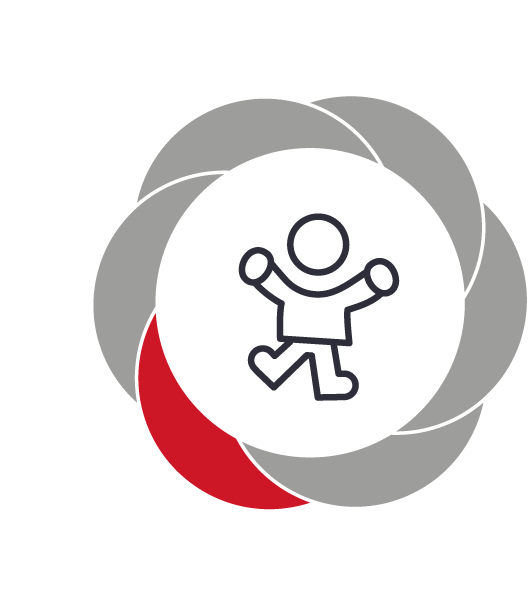 Pædagogiske mål for læreplanstemaet:Det pædagogiske læringsmiljø skal understøtte, at alle børn udforsker og eksperimenterer med mange forskellige måder at bruge kroppen på. Det pædagogiske læringsmiljø skal understøtte, at alle børn oplever krops- og bevægelsesglæde både i ro og i aktivitet, så børnene bliver fortrolige med deres krop, herunder kropslige fornemmelser, kroppens funktioner, sanser og forskellige former for bevægelse.Det pædagogiske læringsmiljø skal understøtte, at alle børn udforsker og eksperimenterer med mange forskellige måder at bruge kroppen på.Natur, udeliv og science”Naturoplevelser i barndommen har både en følelsesmæssig, en kropslig, en social og en kognitiv dimension. Naturen er et rum, hvor børn kan eksperimentere og gøre sig de første erfaringer med naturvidenskabelige tænke- og analysemåder. Men naturen er også grundlag for arbejdet med bæredygtighed og samspillet mellem menneske, samfund og natur.”Den styrkede pædagogiske læreplan, Rammer og indhold, s. 44-45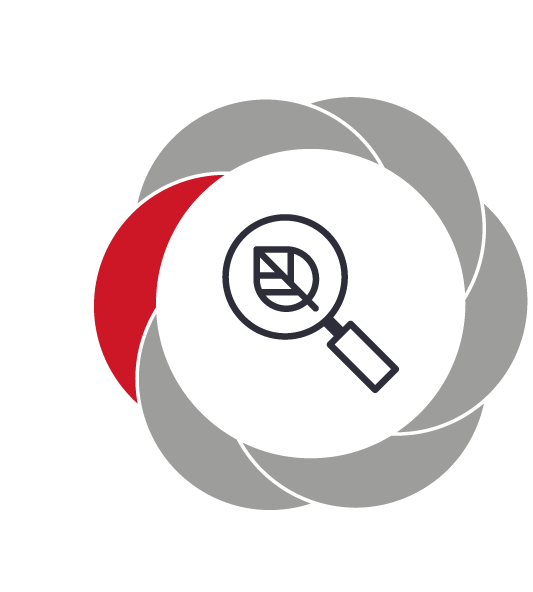 Pædagogiske mål for læreplanstemaet:Det pædagogiske læringsmiljø skal understøtte, at alle børn får konkrete erfaringer med naturen, som udvikler deres nysgerrighed og lyst til at udforske naturen, som giver børnene mulighed for at opleve menneskets forbundethed med naturen, og som giver børnene en begyndende forståelse for betydningen af en bæredygtig udvikling.Det pædagogiske læringsmiljø skal understøtte, at alle børn aktivt observerer og undersøger naturfænomener i deres omverden, så børnene får erfaringer med at genkende og udtrykke sig om årsag, virkning og sammenhænge, herunder en begyndende matematisk opmærksomhed.. 
Det pædagogiske læringsmiljø skal understøtte, at alle børn får konkrete erfaringer med naturen, som udvikler deres nysgerrighed og lyst til at udforske naturen, som giver børnene mulighed for at opleve menneskets forbundethed med naturen, og som giver børnene en begyndende forståelse for betydningen af en bæredygtig udviklingKultur, æstetik og fællesskab”Kultur er en kunstnerisk, skabende kraft, der aktiverer børns sanser og følelser, ligesom det er kulturelle værdier, som børn tilegner sig i hverdagslivet. Gennem læringsmiljøer med fokus på kultur kan børn møde nye sider af sig selv, få mulighed for at udtrykke sig på mange forskellige måder og forstå deres omverden.”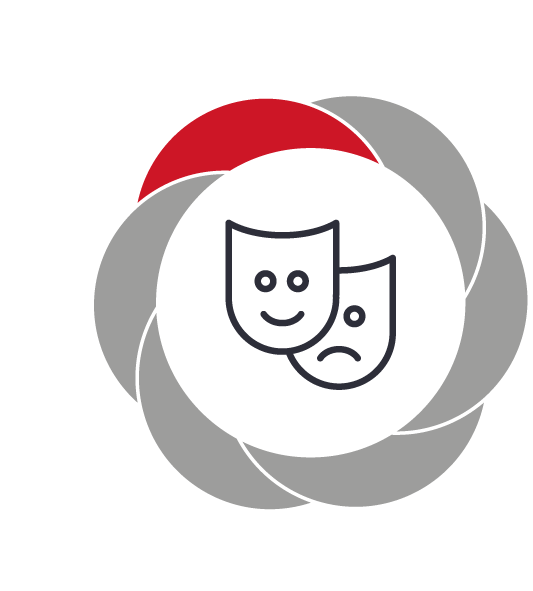 Pædagogiske mål for læreplanstemaet:Det pædagogiske læringsmiljø skal understøtte, at alle børn indgår i ligeværdige og forskellige former for fællesskaber, hvor de oplever egne og andres kulturelle baggrunde, normer, traditioner og værdier. Det pædagogiske læringsmiljø skal understøtte, at alle børn får mange forskellige kulturelle oplevelser, både som tilskuere og aktive deltagere, som stimulerer børnenes engagement, fantasi, kreativitet og nysgerrighed, og at børnene får erfaringer med at anvende forskellige materialer, redskaber og medier.Det pædagogiske læringsmiljø skal understøtte, at alle børn indgår i ligeværdige og forskellige former for fællesskaber, hvor de oplever egne og andres kulturelle baggrunde, normer, traditioner og værdier.